Муниципальное общеобразовательное бюджетное учреждение«Буранная средняя общеобразовательная школа имени полярного исследователя Г.Е. Лазарева» Соль – Илецкого городского округа.Рабочая программапо учебному курсу «МХК»11  класс.с. Буранное2. Пояснительная записка2.1 Перечень нормативных документов, используемых для составления рабочей программы.Рабочая программа по МХК  разработана на основе:- Федерального закона от 29.12.2012 № 273-ФЗ «Об образовании в Российской Федерации»;- Примерной основной образовательной программой основного общего образования (далее - ПООП ООО) (одобрена решением федерального учебно-методического объединения по общему образованию (протокол от 8 апреля 2015 г. № 1/15));- Примерной основной образовательной программой среднего общего образования (далее - ПООП СОО) (одобрена решением федерального учебно-методического объединения по общему образованию (протокол от 28 июня 2016 г. №2/16-з));	- Постановлением Главного Государственного санитарного врача Российской Федерации «Об утверждении СанПин 2.4.2821-10 «Санитарно- эпидемиологические требования к условиям и организации обучения в общеобразовательных учреждениях» от 29.12.2010 №189;- Приказом Министерства образования и науки Российской Федерации от 31.03.2014 № 253 «Об утверждении федерального перечня учебников, рекомендуемых к использованию при реализации имеющих государственную аккредитацию образовательных программ начального общего, основного общего, среднего общего образования»;- Порядком организации и осуществления образовательной деятельности по основным общеобразовательным программам - образовательным программам начального общего, основного общего и среднего общего образования, утвержденным приказом Министерства образования и науки Российской Федерации от 30.08.2013 № 1015;-  приказом министерства образования Оренбургской области от 13.08.2014№ 01-21/1063 (в ред. от 06.08.2015 № 01-21/1742) «Об утверждении регионального базисного учебного плана и примерных учебных планов для общеобразовательных организаций Оренбургской области»;- Порядком организации и осуществления образовательной деятельности по основным общеобразовательным программам – образовательным программам начального общего, основного общего и среднего общего образования, утвержденным приказом Министерства образования и науки Российской Федерации от 30.08.2013 № 1015.- Образовательная программа МОБУ «Буранная средняя  общеобразовательная школа имени полярного исследователя  Г.Е. Лазарева»  Соль-Илецкого городского округа Оренбургской области. - Положение  МОБУ «Буранная средняя  общеобразовательная школа имени полярного исследователя  Г.Е. Лазарева» Соль-Илецкого городского округа Оренбургской области  «О рабочей программе педагога».- Уставом МОБУ «Буранная СОШ»;- Примерной программы по литературе, на основе программы  для общеобразовательных учреждений.  «Мировая художественная культура» 5-11 кл.( Составитель Данилова Г.И.- М.: Дрофа, 2009) и рассчитана на 34 часа (1 час в неделю); Примерной программы по литературе, на основе программы  для общеобразовательных учреждений.  «Мировая художественная культура» 5-11 кл.( Составитель Данилова Г.И.- М.: Дрофа, 2009) и рассчитана на 34 часа (1 час в неделю);                                                                    2.2 Ведущие целевые установки в предмете.Курс мировой художественной культуры систематизирует знания о культуре и искусстве, полученные в образовательном учреждении, реализующего программы начального и основного общего образования на уроках изобразительного искусства, музыки, литературы и истории, формирует целостное представление о мировой художественной культуре, логике её развития в исторической перспективе, о её месте в жизни общества и каждого человека. Изучение мировой художественной культуры развивает толерантное отношение к миру как единству многообразия, а восприятие собственной национальной культуры сквозь призму культуры мировой позволяет более качественно оценить её потенциал, уникальность и значимость. Проблемное поле отечественной и мировой художественной культуры как обобщённого опыта всего человечества предоставляет учащимся неисчерпаемый «строительный материал» для самоидентификации и выстраивания собственного вектора развития, а также для более чёткого осознания своей национальной и культурной принадлежности.Развивающий потенциал курса мировой художественной культуры напрямую связан с мировоззренческим характером самого предмета, на материале которого моделируются разные исторические и региональные системы мировосприятия, запечатлённые в ярких образах. Принимая во внимание специфику предмета, его непосредственный выход на творческую составляющую человеческой деятельности, в программе упор сделан на деятельные формы обучения, в частности на развитие восприятия (функцию – активный зритель/слушатель) и интерпретаторских способностей (функцию - исполнитель) учащихся на основе актуализации их личного эмоционального, эстетического и социокультурного опыта и усвоения ими элементарных приёмов анализа произведений искусства. В содержательном плане программа следует логике исторической линейности (от культуры первобытного мира до культуры ХХ века). В целях оптимизации нагрузки программа строится на принципах выделения культурных доминант эпохи, стиля, национальной школы. На примере одного - двух произведений или комплексов показаны характерные черты целых эпох и культурных ареалов. Отечественная (русская) культура рассматривается в неразрывной связи с культурой мировой, что даёт возможность по достоинству оценить её масштаб и общекультурную значимость. 2.3 Цели обучения с учетом специфики учебного предметаОбразовательные цели и задачи курса:Изучение мировой художественной культуры на ступени среднего (полного) общего образования на базовом уровне направлено на достижение следующих целей:развитие чувств, эмоций, образно-ассоциативного мышления и художественно-творческих способностей;воспитание художественно-эстетического вкуса; потребности в освоении ценностей мировой культуры;освоение знаний о стилях и направлениях в мировой художественной культуре, их характерных особенностях; о вершинах художественного творчества в отечественной и зарубежной культуре;овладение умением анализировать произведения искусства, оценивать их художественные особенности, высказывать о них собственное суждение;использование приобретенных знаний и умений для расширения кругозора, осознанного формирования собственной культурной среды. -изучение шедевров мирового искусства, созданных в различные художественно-исторические эпохи, постижение характерных особенностей мировоззрения и стиля выдающихся художников – творцов;- формирование и развитие понятий о художественно – исторической эпохе, стиле и направлении, понимание важнейших закономерностей их смены и развития в исторической, человеческой цивилизации;- осознание роли и места Человека в художественной культуре на протяжении её исторического развития, отражение вечных поисков эстетического идеала в лучших произведениях мирового искусства;- постижение системы знаний о единстве, многообразии и национальной самобытности культур различных народов мира;Освоение различных этапов развития отечественной (русской и национальной) художественной культуры как уникального и самобытного явления, имеющего непреходящее мировое значение;- знакомство с классификацией искусств, постижение общих закономерностей создания художественного образа во всех его видах;- интерпретация видов искусства с учётом особенностей их художественного языка, создание целостной картины их взаимодействия.
                            2.4 Конкретизация целей обучения с учетом специфики образовательного учрежденияРезультаты изучения курса «Мировая художественная культура» должны соответствовать «Требования к уровню подготовки выпускников», который полностью соответствует стандарту. Требования направлены на реализацию личностно ориентированного, деятельностного и практикоориентированного подходов; освоение учащимися интеллектуальной и практической деятельности; овладение знаниями и умениями, востребованными в повседневной жизни, позволяющими ориентироваться в окружающем мире, значимыми для сохранения окружающей среды и собственного здоровья.В результате освоения курса мировой и отечественной художественной культуры формируются основы эстетических потребностей, развивается толерантное отношение к миру, актуализируется способность воспринимать свою национальную культуру как неотъемлемую составляющую культуры мировой и в результате более качественно оценивать её уникальность и неповторимость, развиваются навыки оценки и критического освоения классического наследия и современной культуры, что весьма необходимо для успешной адаптации в современном мире, выбора индивидуального направления культурного развития, организации личного досуга и самостоятельного художественного творчества.2.5 Задачи обучения по предмету- помочь школьнику выработать прочную и устойчивую потребность общения с произведениями искусства на протяжении всей жизни, находить в них нравственную опору и духовно-ценностные ориентиры;- способствовать воспитанию художественного вкуса, развивать умения отличать истинные ценности от подделок и суррогатов массовой культуры;- подготовить компетентного читателя, зрителя и слушателя, готового к заинтересованному диалогу с произведением искусства;- развитие способностей к художественному творчеству. Самостоятельной практической деятельности в конкретных видах искусства;- создание оптимальных условий для живого, эмоционального общения школьников с произведениями искусства на уроках, внеклассных занятиях и краеведческой работе.Развитие творческих способностей школьников реализуется в проектных, поисково-исследовательских, индивидуальных, групповых и консультативных видах учебной деятельности. Эта работа осуществляется на основе конкретно-чувственного восприятия произведения искусства, развитие способностей к отбору и анализу информации, использования новейших компьютерных технологий. Защита творческих проектов, написание рефератов, участие в научно – практических конференциях, диспутах, дискуссиях, конкурсах и экскурсиях призваны обеспечить оптимальное решение проблемы развития творческих способностей учащихся, а также подготовить их к осознанному выбору профессии.Основные дидактические принципы. Программа предусматривает изучение МХК на основе единых подходов, исторически сложившихся  и выработанных в системе школьного образования и воспитания.Принцип непрерывности и преемственности предполагает изучение МХК на протяжении всех лет обучения в школе.Принцип интеграции. Курс МХК интегративен по свое сути, так как рассматривается в общей системе  предметов гуманитарно-эстетического цикла: литературы, музыки, изобразительного искусства, истории, обществознания. Программа раскрывает  родство различных видов искусства, объединённых ключевым понятием художественного образа, в ней особо подчёркнуты практическая направленность предмета МХК, прослеживается его связь с реальной жизнью.Принцип вариативности. Изучение МХК – процесс исключительно избирательный. Он предусматривает возможность реализации на основе различных методических подходов, с учётом конкретных задач и профильной направленности класса. Вот почему в программе предусмотрено неотъемлемое право учителя вносить изменения в распределение часов на изучение отдельных тем (сокращать или увеличивать их количество), выделять крупные тематические блоки, намечать последовательность их изучения. Вместе с тем любой выбор и методическое решение, сделанное учителем, должно соотноситься с образовательным эффектом, не разрушать логики и общей образовательной концепции программы. Максимальный объём тематических разворотов (особенно в старших классах) обусловлен не только увеличением количества часов, но и возможностью выбора.Принцип дифференциации и индивидуализации. Процесс постижения искусства – процесс глубоко личностный и индивидуальный. Он позволяет на протяжении всего учебного времени направлять и развивать творческие способности ученика в соответствии с общим и художественным уровнем его развития, личным интересам и вкусам. Возможность выбора  в основной и профильной школе – залог успешного развития творческих способностей школьников.2.6 Общая характеристика учебного предметаРазвивающий потенциал курса мировой художественной культуры напрямую связан с мировоззренческим характером самого предмета, на материале которого моделируются разные исторические и региональные системы мировосприятия, запечатлённые в ярких образах. Принимая во внимание специфику предмета, его непосредственный выход на творческую составляющую человеческой деятельности, в программе упор сделан на деятельные формы обучения, в частности на развитие восприятия (функцию – активный зритель/слушатель) и интерпретаторских способностей (функцию - исполнитель) учащихся на основе актуализации их личного эмоционального, эстетического и социокультурного опыта и усвоения ими элементарных приёмов анализа произведений искусства. В содержательном плане программа следует логике исторической линейности (от культуры первобытного мира до культуры ХХ века).                                                                      2.7 Общая характеристика учебного процессаНа идее двухуровневого (базового и профильного) федерального компонента государственного стандарта основана структура учебного плана для 10-11 классов средней школы, что, безусловно, учитывается автором программы и учебников по МХК. Так, базовый уровень изучения курса предполагает выделить 68 часов (1 урок в неделю) на протяжении двух лет обучения. В целях оптимизации нагрузки программа строится на принципах выделения культурных доминант эпохи, стиля, национальной школы. На примере одного - двух произведений или комплексов показаны характерные черты целых эпох и культурных ареалов. Отечественная (русская) культура рассматривается в неразрывной связи с культурой мировой, что даёт возможность по достоинству оценить её масштаб и общекультурную значимость. 2.8 Обоснование выбора УМК, на основе описания учебно-познавательных и учебно – практических задач, решаемых им.Преподавание   МХК в 11 классе ведётся на основе УМК  под редакцией Г.И.Даниловой. Данный учебно-методический комплекс соответствует новому  федеральному компоненту государственного стандарта общего образования, федеральному базисному учебному плану и примерным учебным планам для образовательных учреждений Российской Федерации.Методический аппарат учебника представлен следующими разделами: «Вопросы и задания», «Творческая мастерская», «Советуем послушать и посмотреть», «темы рефератов, докладов или сообщений», «Книги для дополнительного чтения».Важной составляющей методического аппарата является система вопросов и заданий к теме, позволяющая закрепить и обобщить изученный материал. Вопросы и задания на закрепление имеют двухуровневую структуру. Предназначенные для профильного изучения и маркированные специальным знаком , они отличаются повышенным уровнем сложности и требуют более глубокой проработки материала.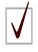 Типология приводимых вопросов и заданий достаточно разнообразна. Кроме вопросов репродуктивного характера, здесь представлены задания для проблемного осмысления изученной темы, требующие соотнесения художественных фактов с культурно-исторической эпохой. Среди них есть задания на сопоставление различных художественных явлений в рамках творчества одного автора или творческого объединения нескольких художников. Немало вопросов, связанных с пониманием роли и места художника-творца в контексте историко-культурной эпохи, художественного стиля и направления, специфики его мастерства, особенностей мировоззрения. Особо следует выделить вопросы и задания, касающиеся преемственности художественных явлений, культурно-исторических эпох, стилей и направлений. Специальную группу составляют вопросы и задания на понимание сути теоретических понятий. Для наиболее подготовленных учащихся предлагаются специальные задания, предполагающие дискуссионное  обсуждение проблемы.Раздел «Творческая мастерская»  призван реализовать проектную, поисково-исследовательскую, индивидуальную, групповую и консультативную деятельность учащихся. Эта работа осуществляется на основе конкретно-чувственного восприятия произведения искусства, развития способностей к отбору и анализу информации, использования новейших компьютерных технологий.К наиболее приоритетным мы относим концертно-исполнительскую, сценическую, выставочную, игровую и краеведческую деятельность учащихся. Защита творческих проектов, написание рефератов, участие в научно-практических конференциях, семинарских занятиях, диспутах, дискуссиях, конкурсах и экскурсиях призваны обеспечить оптимальное решение проблемы развития творческих способностей учащихся, а также подготовить их к осознанному выбору профессии.В имеющемся «Приложении» к учебникам приводятся примерные рекомендации по организации творческой работы учащихся. Среди них такие, как: «Что можно рассказать о произведении архитектуры», «Как анализировать произведение живописи», «Что необходимо учесть, рассказывая о произведении скульптуры», «Как можно охарактеризовать произведение музыки», «Как написать сочинение-эссе», «Как сделать рецензию на театральный спектакль (оперу, балет, кинофильм)», «Как подготовиться к семинару или диспуту», «Как подготовить школьный вечер», «Как оформить выставку или стен», «Как написать реферат, доклад или сообщение».Раздел «Советуем послушать или посмотреть» поможет при отборе аудиовизуальных средств обучения в процессе подготовки к уроку. Учащимся он предоставит необходимую информацию о  наиболее значимых произведениях искусства, которые желательно послушать или посмотреть.Раздел «Темы рефератов, докладов или сообщений»  предназначен для текущего и итогового контроля знаний по предмету. Каждый монографический раздел курса содержит перечни тем различного уровня сложности. Учащимся он предоставляет право самостоятельного выбора темы в соответствии с индивидуальными запросами и художественными предпочтениями.Основу такого перечня составляют темы проблемного характера, освещение которых потребует от учащихся серьёзного погружения в изучаемый материал, глубоких знаний, умения рассматривать конкретное произведение (творчество автора) в заданном художественно-историческом контексте. Следует подчеркнуть, что темы повышенного уровня сложности на самом деле формируют некую планку требований к усвоению материала, мобилизует внимание учащихся на этапе накопления сведений и подготовки к итоговой работе по конкретной теме курса, нацеливает их на серьёзную проектно-исследовательскую деятельность.Распределение материала в соответствии с жанром работы (доклад, сообщение, реферат, эссе, отзыв, сочинение, рецензия) осуществляется учителем по согласованию с учащимися. Выполнению этой задачи способствует раздел «Книги для дополнительного чтения», являющийся обязательной частью каждой из монографических тем учебников. Приводимые в них ресурсы Интернета позволят учащимся более оперативно выполнить и решить поставленные перед ними задачи.Методические рекомендации содержат тематическое и примерное поурочное планирование для базового и профильного уровня обучения. Дополнительная (необязательная для изучения) часть содержания учебников в них выделена особым шрифтом (курсивом).2.9 Описание места учебного предмета в учебном планеОбязательное изучение МХК на этапе среднего (полного) общего образования предусматривает ресурс учебного времени в объеме  34 ч (из расчета 1 учебный час в неделю).2.10 Результаты освоения конкретного учебного предметаЛичностные результаты освоения основной образовательной программы основного общего образования:воспитание российской гражданской идентичности: патриотизма, любви и уважения к Отечеству, чувства гордости за свою Родину, прошлое и настоящее многонационального народа России; осознание своей этнической принадлежности, знание истории, языка, культуры своего народа, своего края, основ культурного наследия народов России и человечества; усвоение гуманистических, демократических и традиционных ценностей многонационального российского общества; воспитание чувства ответственности и долга перед Родиной;формирование ответственного отношения к учению, готовности и способности обучающихся к саморазвитию и самообразованию на основе мотивации к обучению и познанию,  осознанному выбору и построению дальнейшей индивидуальной траектории образования на базе ориентировки в мире профессий и профессиональных предпочтений, с учётом устойчивых познавательных интересов; формирование целостного мировоззрения, соответствующего современному уровню развития науки и общественной практики, учитывающего социальное, культурное, языковое, духовное многообразие современного мира;формирование осознанного, уважительного и доброжелательного отношения к другому человеку, его мнению, мировоззрению, культуре, языку, вере, гражданской позиции, к истории, культуре, религии, традициям, языкам, ценностям народов России и народов мира; готовности и способности вести диалог с другими людьми и достигать в нём взаимопонимания; освоение социальных норм, правил поведения, ролей и форм социальной жизни в группах и сообществах, включая взрослые и социальные сообщества; участие в школьном самоуправлении и  общественной жизни в пределах возрастных компетенций с учётом региональных, этнокультурных, социальных и экономических особенностей; развитие морального сознания и компетентности в решении моральных проблем на основе личностного выбора, формирование нравственных чувств и нравственного поведения, осознанного и ответственного отношения к собственным поступкам; формирование коммуникативной компетентности в общении и  сотрудничестве со сверстниками, детьми старшего и младшего возраста, взрослыми в процессе образовательной, общественно полезной, учебно-исследовательской, творческой и других видов деятельности;формирование ценности  здорового и безопасного образа жизни; усвоение правил индивидуального и коллективного безопасного поведения в чрезвычайных ситуациях, угрожающих жизни и здоровью людей, правил поведения на транспорте и на дорогах;формирование основ экологической культуры соответствующей современному уровню экологического мышления, развитие опыта экологически ориентированной рефлексивно-оценочной и практической  деятельности в жизненных ситуациях;осознание значения семьи в жизни человека и общества, принятие ценности семейной жизни, уважительное и заботливое отношение к членам своей семьи;развитие эстетического сознания через освоение художественной культуры народов России и мира,  творческой деятельности эстетического характера.Метапредметные результаты изучения  МХК:умение самостоятельно определять цели своего обучения, ставить и формулировать для себя новые задачи в учёбе и познавательной деятельности, развивать мотивы и интересы своей познавательной деятельности; умение самостоятельно планировать пути  достижения целей,  в том числе альтернативные,  осознанно выбирать  наиболее эффективные способы решения учебных и познавательных задач;умение соотносить свои действия с планируемыми результатами, осуществлять контроль своей деятельности в процессе достижения результата, определять способы  действий в рамках предложенных условий и требований, корректировать свои действия в соответствии с изменяющейся ситуацией; умение оценивать правильность выполнения учебной задачи,  собственные возможности её решения;владение основами самоконтроля, самооценки, принятия решений и осуществления осознанного выбора в учебной и познавательной деятельности; умение  определять понятия, создавать обобщения, устанавливать аналогии, классифицировать,   самостоятельно выбирать основания и критерии для классификации, устанавливать причинно-следственные связи, строить  логическое рассуждение, умозаключение (индуктивное, дедуктивное  и по аналогии) и делать выводы;умение создавать, применять и преобразовывать знаки и символы, модели и схемы для решения учебных и познавательных задач;смысловое чтение; умение организовывать  учебное сотрудничество и совместную деятельность с учителем и сверстниками;   работать индивидуально и в группе: находить общее решение и разрешать конфликты на основе согласования позиций и учёта интересов;  формулировать, аргументировать и отстаивать своё мнение; умение осознанно использовать речевые средства в соответствии с задачей коммуникации для выражения своих чувств, мыслей и потребностей; планирования и регуляции своей деятельности;  владение устной и письменной речью, монологической контекстной речью; формирование и развитие компетентности в области использования информационно-коммуникационных технологий (далее ИКТ– компетенции);формирование и развитие экологического мышления, умение применять его в познавательной, коммуникативной, социальной практике и профессиональной ориентации.Предметные результаты:использовать приобретенные знания и умения в практической деятельности и повседневной жизни:• участия в диалоге или дискуссии;• самостоятельного знакомства с явлениями художественной культуры и оценки их эстетической значимости;формирования культуры межнациональных отношений.      Предметные результаты освоения основной образовательной программы основного общего образования с учётом общих требований Стандарта и специфики изучаемых предметов, входящих в состав предметных областей, должны обеспечивать успешное обучение на следующей ступени общего образования.Изучение МХК в школе позволяет учащимся осознать художественную культуру как величайшую духовно-эстетическую ценность; освоить идейно-эстетическое богатство родной культуры в ее лучших образцах и отдельных произведениях культуры народов России, познакомиться с шедеврами мировой классики; научиться анализировать и оценивать культурное наследие.3.   Содержание учебного предмета                 Обязательный минимум содержания                основных образовательных программХудожественная культура Нового времени. Стили и направления в искусстве Нового времени. Изменение мировосприятия в эпоху Барокко. Архитектурные ансамбли Рима (Л. Бернини), Петербурга и его окрестностей (Ф.Б. Растрелли); живопись (П.П. Рубенс). Реализм XVII в. в живописи (Рембрандт ван Рейн). Расцвет гомофонно-гармонического стиля в опере Барокко. Высший расцвет свободной полифонии (И.С. Бах).Классицизм и ампир в архитектуре (ансамбли ПАРИЖА, Версаля, Петербурга). От классицизма к академизму в живописи (Н. Пуссен, Ж.Л. ДАВИД, К.П. Брюллов, А.А. ИВАНОВ). Формирование классических жанров и принципов симфонизма в произведениях мастеров Венской классической школы (В.А. Моцарт, Л. ван Бетховен).Романтический идеал и его отображение в музыке (Ф. ШУБЕРТ, Р. Вагнер). Романтизм в живописи (ПРЕРАФАЭЛИТЫ, Ф. Гойя, Э. ДЕЛАКРУА, О. Кипренский). Зарождение русской классической музыкальной школы (М.И. Глинка).Социальная тематика в живописи реализма (Г. КУРБЕ, О. Домье, художники-передвижники - И.Е. Репин, В.И. Суриков). Развитие русской музыки во второй половине XIX в. (П.И. Чайковский).Художественная культура конца XIX - XX вв. Основные направления в живописи конца XIX в: импрессионизм (К. Моне), постимпрессионизм (Ван Гог, П. СЕЗАНН, П. ГОГЕН). Модерн в архитектуре (В. ОРТА, А. Гауди, В.И. ШЕХТЕЛЬ). Символ и миф в живописи (М.А. Врубель) и музыке (А.Н. Скрябин). Художественные течения модернизма в живописи XX в.: кубизм (П. Пикассо), абстрактивизм (В. Кандинский), сюрреализм (С. Дали). Архитектура XX в. (В.Е. Татлин, Ш.Э. ЛЕ КОРБЮЗЬЕ, Ф.Л. Райт, О. НИМЕЙЕР). Театральная культура XX в.: режиссерский театр (К.С. Станиславский и В.И. Немирович-Данченко); эпический театр Б. Брехта. Стилистическая разнородность в музыке XX в. (С.С. Прокофьев, Д.Д. Шостакович, А.Г. Шнитке). СИНТЕЗ ИСКУССТВ - ОСОБЕННАЯ ЧЕРТА КУЛЬТУРЫ XX В.: КИНЕМАТОГРАФ (С.М. ЭЙЗЕНШТЕЙН, Ф. ФЕЛЛИНИ), ВИДЫ И ЖАНРЫ ТЕЛЕВИДЕНИЯ, ДИЗАЙН, КОМПЬЮТЕРНАЯ ГРАФИКА И АНИМАЦИЯ, МЮЗИКЛ (Э.Л. УЭББЕР). РОК-МУЗЫКА (БИТТЛЗ, ПИНК ФЛОЙД); ЭЛЕКТРОННАЯ МУЗЫКА (Ж.М. ЖАРР). МАССОВОЕ ИСКУССТВО.В курс 11 класса входят темы: «Художественная культура  Нового времени (XVII-XVIII в.в)»  (13 ч), «Художественная культура  конца XIX - XX века» (21). Основное содержание Художественная культура XVII-XVIII вв. Стилевое многообразие искусства XVII- XVIII вв. Стили и художественные направления в искусстве. Разграничение понятий «стиль» и «историческая эпоха» в искусстве. Человек и новая картина мира. Возникновение новых стилей и Возрождение. От «трагического гуманизма» Возрождения к барокко и классицизму. Эстетика и главные темы искусства барокко и классицизма. Понятие о рококо. Реалистические тенденции в развитии искусства XVII- XVIII вв. Взаимопроникновение и обогащение художественных стилей.Архитектура барокко. Характерные черты архитектуры барокко. Шедевры итальянского барокко. Творчество Лоренцо Бернини. Оформление площади перед собором Святого Петра в Риме. Архитектурные творения Ф.Б.Растрелли в Санкт-Петербурге и его окрестностях. «Дивное узорочье» московского барокко.Изобразительное искусство барокко. Скульптура и живопись барокко, основная тематика и её художественное воплощение. П.П.Рубенс – «король живописи». Судьба художника, основные этапы его творческой биографии. Характерные особенности живописной манеры. Мифологические и библейские сюжеты и образы в произведениях Рубенса (по выбору).Классицизм в архитектуре Западной Европы. Идея величия и могущества империи, нашедшая образное воплощение в архитектурных сооружениях классицизма и ампира. Характерные черты архитектуры классицизма. Создание нового типа грандиозного дворцового  ансамбля (ансамбли Парижа). Прогулка по Версалю – зримому воплощению парадно-официальной архитектуры классицизма. Развитие понятия о регулярных (французских) парках. Архитектурные творения К.Рена. Собор Святого Павла – главное творение архитектора.Шедевры классицизма в архитектуре России. «Архитектурный театр» Москвы (В.И.Баженов и М.Ф.Казаков). Дом Пашкова, дворцовый ансамбль в Царицыно – лучшие творения В.И.Баженова (по выбору). Классический облик Москвы в творчестве М.Ф.Казакова. Проект здания Сената в Кремле, строгость и простота внешнего облика «русского Пантеона» (по выбору)«Строгий, стройный вид» Петербурга. Архитектурный облик Северной Пальмиры и его блистательные зодчие (по выбору).Архитектурные пригороды Санкт-Петербурга. Здание Двенадцати коллегий Д.Трезини, Адмиралтейство А.Д.Захарова, Казанский собор А.Н.Ворохина (по выбору).Изобразительное искусство классицизма и рококо. От классицизма к академизму в живописи. Пуссен как основоположник классицизма. Характерные черты его живописи. Мифологические, исторические, религиозные и пейзажные темы его произведений. Творчество Ж.Л.Давида. Мастера «галантного жанра» (рококо): А.Ватто, Ф.Буше (по выбору).Реалистическая живопись Голландии. Многообразие жанров голландской живописи и её знаменитые мастера. Творчество Рембрандта – вершина реализма. Судьба художника, основные вехи его творческой биографии. Своеобразие художественной манеры, богатство и разнообразие тематики произведений. Мифологические и библейские сюжеты и образы. Рембрандт – блестящий мастер портретной живописи (по выбору)Русский портрет XVIII века. У истоков портретного искусства. Шедевры русских портретистов: Ф.С.Рокотова, Д.Г.Левицкого, В.Л.Боровиковского. Мастера скульптурного портрета: Б.К.Растрелли, Ф.И.Шубин, М.И.Козловский (по выбору)Музыкальная культура барокко. Расцвет гомофонно-гармонического стиля в опере барокко. Создание оперных школ в Италии и их выдающиеся мастера. Высший расцвет свободной полифонии в творчестве И.С.Баха. Многогранность и разнообразие творческого наследия композитора. Русская музыка барокко.Композиторы Венской классической школы. Музыка Венской классической школы – высшее выражение эстетики классицизма. Формирование классических  жанров и принципов симфонизма. Музыкальный мир В.А.Моцарта.  Судьба композитора и основные этапы его творческой биографии. Оперные шедевры Моцарта (по выбору). Л. ван Бетховен: путь от классицизма к романтизму, его смелые эксперименты и творческие поиски. Разнообразие музыкального наследия композитора (по выбору).Театральное искусство XVII – XVIII веков. Западноевропейский театр барокко, его особенности, цели и задачи.Золотой век французского театра классицизма, его основные драматурги и художественные принципы. Мольер – создатель классической комедии, бытописатель нравов современного общества. Пути развития драматического театра.Художественная культура XIX в. Романтизм. Романтизм как художественный стиль эпохи конца XVIII – начала XIX века. «Путь к свободе через красоту» (эстетика романтизма). Национальное своеобразие романтизма в искусстве различных стран (по выбору). Значение романтизма для дальнейшего развития мировой художественной культуры.Изобразительное искусство романтизма. Герои романтической эпохи в творчестве Ф.Гойи, Э.Делакруа, О.А.Кипренского и К.П.Брюллова. Пейзажная живопись. История глазами романтиков Герои романтической эпохи в творчестве Ф.Гойи, Э.Делакруа, О.А.Кипренского и К.П.Брюллова. Пейзажная живопись. История глазами романтиковРеализм – художественный стиль эпохи, изобразительное искусство реализма. «Правдивое воспроизведение типичных характеров в типичных обстоятельствах» (художественные принципы реалистического искусства). Реализм и романтизм, их связь и отличие.Изобразительное искусство реализма. Интерес к жизни человека простого сословия и бытовые картины жизни в творчестве  Г.Курбе, О.Домье, художников-передвижников: И.Е.Репина, В.И.Сурикова. Мастера реалистического пейзажа. История и реальность.«Живописцы счастья» (художники импрессионизма). Художественные искания импрессионистов. Пейзажи впечатления К.Моне. Жизнь и Человек в произведениях Э.Дега, О.Ренуара. Постимпрессионизм В. Ван Гога, П.Сезанна, П.Гогена.Многообразие стилей зарубежной музыки. Западноевропейская музыка романтизма. Романтический идеал и его отображение в музыке Р.Вагнера и Ф.Шуберта, Ф.Шопена, Г.Берлиоза (по выбору)Музыка импрессионизма. Творчество К.Дебюсси и М.Равеля (по выбору)Русская музыкальная культура. Русская музыка романтизма. Зарождение русской классической музыкальной школы. М.И.Глинка как основоположник русской музыкальной классики. Композиторы «Могучей кучки»: М.А.Балакириев, А.П.Бородин, М.П.Мусоргский, Н.А.Римский-Корсаков (по выбору). Многообразие творческого наследия П.И.Чайковского.Пути развития западноевропейского театра. «Порывы духа и страсти души» в театре романтизма. «Торжество правды и истины» в реалистическом театре. Э. Золя как теоретик западноевропейского театра реализма. Реализм и символизм в национальном драматическом театре.Русский драматический театр. Русский театр романтизма. Русский реалистический театр и его драматурги. М.С. Щепкин – выдающийся актер и реформатор русской театральной сцены. «Русский национальный театр» А.Н. Островского. Особенности театра А.П. ЧеховаХудожественная культура XX в. Искусство символизма. Художественные принципы символизма и его известные мастера. Символ и миф в живописи. Символизм в творчестве М.А.Врубеля.Символ и аллегория в искусстве. Символизм в творчестве В.Э. Борисова-МусатоваТриумф модернизма. Модерн – «последняя фаза искусства прошлого века». Создание новых художественных форм и образов, выработка единого национального стиля в искусстве. Особенности модерна в различных видах искусства.Архитектура: от модерна до конструктивизма. Идеи и принципы архитектуры начала XX в. Мастера и шедевры зарубежной архитектуры: А.Гауди, В.Орта. Архитектурные достижения России. Творчество Ф.О.ШехтеляОсновные направления развития зарубежной живописи. Разнообразие художественных стилей и направлений изобразительного искусства. Кубизм П. Пикассо. Сюрреализм С. ДалиМастера русского авангарда. Абстракционизм В. КандинскогоЗарубежная музыка XX века. Музыкальный мир XX века, разнородность его стилей и направлений. РОК-МУЗЫКА (БИТТЛЗ, ПИНК ФЛОЙД); ЭЛЕКТРОННАЯ МУЗЫКА (Ж.М. ЖАРР).Русская музыка XX века. Традиции символизма и романтизм в творчестве А.Н.Скрябира. Многообразие творческого наследия С.В.Рахманинова и И.Ф.Стравинского (по выбору).Творчество С.С.Прокофьева, Д.Д.Шостаковича и А.Г.Шнитке.Зарубежный театр XX века. Основные пути развития зарубежного театра. Интеллектуальный театр Б.Шоу. Экспрессионизм и сюрреализм на театральной сцене. Таатр абсурда. Эпический театр Б.Брехта. Творческие эксперименты П.Брука. Зарубежный театр последних лет.Русский театр XX века. К.С.Станиславский и В.И.Немирович-Данченко как основоположники русского театрального искусства. Понятие о «системе Станиславского» (обобщение ранее изученного). Театральный авангард В.Э.Мейерхольда и А.Я.Таирова (по выбору). Мастера современного отечественного театра.Становление и расцвет мирового кинематографа.  Рождение и первые шаги кинематографа. Великий немой Ч.С.Чаплин – выдающийся комик мирового экрана и его лучшие роли. Рождение звукового кино. Киноавангард XX века. Рождение национального кинематографа. Шедевры отечественного кино, его режиссёры и исполнители. КИНЕМАТОГРАФ (С.М. ЭЙЗЕНШТЕЙН, Ф. ФЕЛЛИНИ), ВИДЫ И ЖАНРЫ ТЕЛЕВИДЕНИЯ, ДИЗАЙН, КОМПЬЮТЕРНАЯ ГРАФИКА И АНИМАЦИЯ, МЮЗИКЛ (Э.Л. УЭББЕР).  4. Тематическое планирование с определением основных видов учебной деятельности на ступень общего образования.                           5 Описание учебно-методического и материально-технического обеспечения образовательного процессаПеречень технических средств обучения кабинетаМультимедийный компьютер (технические требования: графическая операционная система, привод для чтения-записи компакт-дисков, аудио- и видеовходы/выходы, возможности выхода в Интернет; оснащение акустическими колонками, микрофоном и наушниками; с пакетом прикладных программ (текстовых, графических и презентационных).Мультимедиапроектор (может входить в материально- техническое обеспечение образовательного учреждения).Средства телекоммуникации (электронная почта, локальная школьная сеть, выход в Интернет; создаются в рамках материально-технического обеспечения всего образовательного учреждения при наличии необходимых финансовых и технических условий).Экран на штативе или навесной (минимальные размеры 1,25 х 1,25)Список медиатекиВидеоуроки, видеоролики, тренажёры и др.Основная литература:Учебник Г.И.Даниловой  «Мировая художественная культура. 11 класс» (Москва, «Дрофа» - 2010),   программа под редакцией Г.И.Даниловой  (Москва «Дрофа» - 2009)Дополнительная литература:Для обучающихсяБенуа А.Н. История русской живописи в XIX веке / А.Н.Бенуа. – М., 1998. Бонгард-Левин Г.М. Древнеиндийская цивилизация / Г.М.Бонгард-Левин. – М., 2000.Искусство : энциклопедический словарь школьника / сост. П.Кошель. – М., 2000.История красоты / под общ. ред. У.Эко. – М., 2005.Китай. Земля небесного дракона / под общ. ред. Э.Л.Шонесси. – М., 2001.Кун Н.А. Легенды и мифы Древней Греции / Н.А.Кун.  – М., любое издание.Мифы и легенды народов мира. Древний мир / сост. Н.В.Будур и И.А.Панкеев. – М., 2000.Мифы и легенды народов мира. Средневековая Европа / сост. Н.В.Будур и И.А.Панкеев. – М., 2000.Мифы и легенды народов мира. Финляндия, Россия, Восток / сост. Н.В.Будур и И.А.Панкеев. – М., 2000.Нейхардт А.А. Легенды и сказания Древней Греции и Древнего Рима / А.А.Нейхардт. – М., любое издание.Сарабьянов Д.В. История русского искусства / Д.В.Сарабьянов.    – М., 2001.Для учителяАкимова Л.И. Искусство Древней Греции. Геометрика. Архаика / Л.И.Акимова. – СПб., 2007.Акимова Л.И. Искусство Древней Греции. Классика / Л.И.Акимова. – СПб., 2007.Альбанезе М. Древняя Индия. От возникновения до XIII века / М.Альбанезе. – М., 2003.Андреева Е.Ю. Постмодернизм / Е.Ю.Андреева. – СПб., 2007.Бонгард-Левин Г.М. Древнеиндийская цивилизация / Г.М.Бонгард-Левин. – М., 2000.Герман М.Ю. Модернизм / М.Ю.Герман. – СПб., 2005.Данилова И.Е. Итальянский город XV века. Реальность, миф, образ / И.Е.Данилова. – М., 2000.Даниэль С.М. От иконы до авангарда. Шедевры русской живописи / С.М.Даниэль. – СПб., 2000.Даниэль С.М. Рококо / С.М.Даниэль. – СПб., 2007.Искусство : в 3 ч. / под ред. М.В.Алпатова. – М., 1987—1989.История красоты / под общ. ред. У.Эко. – М., 2005. Фрэзер Д.Д. Золотая ветвь / Д.Д.Фрэзер. – М., 2003.Энциклопедия искусства XX века / сост. О.Б.Краснова. – М., 2003 г.История уродства / под общ. ред. У.Эко. – М., 2007.Китай. Земля небесного дракона / под общ. ред. Э.Л.Шонесси. – М., 2001.Колпакова Г.С. Искусство Византии. Ранний и средний периоды / Г.С.Колпакова. – СПб., 2005.Колпакова Г.С. Искусство Древней Руси. Домонгольский период / Г.С.Колпакова. – СПб., 2007.Лисовский В.Г. Архитектура эпохи Возрождения. Италия / В.Г.Лисовский.  – СПб., 2007.Мифы и легенды народов мира. Древний мир / сост. Н.В.Будур и И.А.Панкеев. – М., 2000.Мифы и легенды народов мира. Средневековая Европа / сост. Н.В.Будур и И.А.Панкеев. – М., 2000.Мифы и легенды народов мира. Финляндия, Россия, Восток / сост. Н.В.Будур и И.А.Панкеев. – М., 2000.Нессельштраус Ц.Г. Искусство раннего Средневековья / Ц.Г.Нессельштраус. – СПб., 2000.Русская живопись : энциклопедия / под ред. Г.П.Конечна. – М., 2003.Сарабьянов Д.В. История русского искусства / Д.В.Сарабьянов. – М. 2001.Сарабьянов Д.В. История русского искусства конца XIX – начала XX века / Д.В.Сарабьянов. – М., 2001.Степанов А.В. Искусство эпохи Возрождения. Италия. XIV – XV века / А.В.Степанов. – СПб., 2005.Степанов А.В. Искусство эпохи Возрождения. Италия. XVI век / А.В.Степанов. – СПб., 2007.Фрэзер Д.Д. Золотая ветвь / Д.Д.Фрэзер. – М., 2003.Энциклопедия искусства XX века / сост. О.Б.Краснова. – М., 2003 г.Список  цифровых образовательных ресурсов:ЭСУН «История искусства» 10-11 классЦОР «Художественная энциклопедия зарубежного классического искусства»ЦОР «Эрмитаж. Искусство Западной Европы»ЦОР Кирилл и Мефодий  «Шедевры русской живописи»ЦОР «Мировая художественная культура»Электронные пособия: « Учимся понимать живопись», « Художественная энциклопедия зарубежного классического искусства»« Шедевры русской живописи», « Учимся понимать музыку»« История древнего мира и средних веков» электронный вариант  Уроков МХК « История развития архитектуры и скульптуры»«Архитектура»6.Планируемые результатыПрогнозирование результатов:В результате изучения мировой художественной культуры ученик должен:Знать / понимать:основные виды и жанры искусства;изученные направления и стили мировой художественной культуры;шедевры мировой художественной культуры;особенности языка различных видов искусства.Уметь:узнавать изученные произведения и соотносить их с определенной эпохой, стилем, направлением.устанавливать стилевые и сюжетные связи между произведениями разных видов искусства;пользоваться различными источниками информации о мировой художественной культуре;выполнять учебные и творческие задания (доклады, сообщения).Использовать приобретенные знания в практической деятельности и повседневной жизни для:выбора путей своего культурного развития;организации личного и коллективного досуга;выражения собственного суждения о произведениях классики и современного искусства;самостоятельного художественного творчества.7.Приложения к рабочим программам:Положение  о системе оценивания  (Приложение 1)Календарно-тематическое планирование на один год (Приложение 2)Контрольно-измерительные материалы (Приложение № 3)Приложение 1:Положение  о системе оцениванияНормы оценки знаний, умений и навыков обучающихся по МХКОценка «5» - материал усвоен в полном объеме, изложение логично, основные умения сформированы и устойчивы, выводы и обобщения точны и связаны с современной действительностью.

Оценка «4» - в усвоении материала незначительные пробелы, изложение недостаточно систематизированное, отдельные умения недостаточно устойчивы, в выводах и обобщениях имеются некоторые неточности.

Оценка «3» - в усвоении материала имеются пробелы, он излагается не систематизировано, отдельные умения недостаточно сформулированы, выводы и обобщения аргументированы слабо, в них допускаются ошибки.
Оценка «2» - основное содержание материала не усвоено, нет выводов, обобщений.Приложение 2Календарно-тематическое планирование по МХК в 11 классеПриложение № 3. Контрольно-измерительные материалы.ТЕСТ1 часть1.Художественный стиль, который появился благодаря португальским морякам, называвшим так бракованные  жемчужины неправильной формы:А) рококо         Б) барокко            В) классицизм               Г) импрессионизм2.Какая черта  НЕ характерна для стиля БАРОККО?А) увеличение масштабов, массивность, искажение классических пропорций;Б) создание нарочито искривленного пространства за счет криволинейных форм;В) обилие украшений, скульптур, зеркал, позолотыГ) ориентирование на античную ордерную систему, строгую симметрию, четкую соразмерность композиции.3. Наиболее яркий представитель живописи барокко:А) П.П.Рубенс          Б) Н.Пуссен          В) В.Л.Боровиковский      Г) Н.Н.Ге4. Рембрандт Харменс ван Рейн, Франс Халс, Виллем Хеда, Питер Класс  являются представителями: А) изобразительного искусства бароккоБ) изобразительного искусства классицизмаВ) реалистической живописи ГолландииГ) художниками-передвижниками5. Кто НЕ является представителем Венской классической школы?А) Йозеф Гайдн                                      Б) Фридерик Шопен        Б) Вольфган Амадей Моцарт                Г) Людвиг ван Бетховен 6. Автором одного из архитектурных шедевров Санкт-Петербурга – Казанского собора,  является представитель русского классицизма:А) А.Н.Воронихин                               Б) К.И.Росси      В) В.И.Баженов                                   Г) О.Монферран7.  К мастерам скульптурного портрета XVIII века можно отнести:А) Ф.С.Рокотова                Б) Г.Курбе              В) Ф.И.Шубина8. Кого из русских художников-пейзажистов называют «моря пламенным поэтом»?А) О.А.Кипренского                          Б) И.Е.Репина        В) В.И.Сурикова                               Г) И.К.Айвазовского9. Кто был во главе «Товарищества передвижных художественных  выставок?А) В.Г.Перов                                    Б) Н.А.Ярошенко         В) И.Н. Крамской                            Г) И.И.Шишкин10. К какому жанру относится картина И.Е.Репина «Иван Грозный и сын его Иван»?А) исторический жанр                        Б) изображение народаВ) портрет                                            Г) мифический жанр11. Кого называли «певцом русского леса»?А) И.И.Шишкина                              Б) Н.А.Ярошенко        В) В.В.Верещагина                          Г) В.М.Васнецова12. Какая тема была самая главная в творчестве И.Е.Репина?А) портрет                                         Б) изображение народа    В) историческая тема                        Г) мифологическая тема13. Какая картина НЕ является произведением И.Е.Репина?А) «Утро стрелецкой казни»           Б) «Бурлаки на Волге»В) «Запорожцы пишут письмо турецкому султану»Г) «Крестный ход в Курской губернии»14. В.И.Суриков внес большой вклад в развитие ….. жанра живописи:А) мифологического         Б) исторического                 В) портретного15. Действие какой картины В.И.Сурикова происходит на фоне Собора Василия Блаженного и башен Кремля?А) «Боярыня Морозова»                   Б) «Взятие снежного городка»В) «Утро стрелецкой казни»            Г)  «Степан Разин»16. Организатором и идейным вдохновителем «Могучей кучки» являлся:А) М.П.Мусоргский                                Б) Н.А.Римский-КорсаковВ) А.П.Бородин                                       Г) М.А.Балакирев17. Творчество этого композитора развивалось под влиянием русской народной песни. Одна из известных сатирических песен «Блоха» стала особенно известна благодаря исполнению Ф.И.Шаляпина:А) П.И.Чайковский               Б) М.П.Мусоргский              В) А.П.Бородин18. Кто создал музыку к произведениям «Евгений Онегин», «Спящая красавица», «Времена года»?  А) М.П.Мусоргский        Б) П.И. Чайковский         В) Н.А.Римский-Корсаков2 часть19. Соотнеси картины и их авторов1. Крестный ход в Курской губернииА) И.И.Шишкин2. КочегарБ) И.И. Левитан3. Мина МоисеевВ) Н.А. Ярошенко4. Лесные далиГ) И.Н. Крамской5. ВладимиркаД) И.Е.Репин20. Установи правильное соответствие, соединив стрелками термин и его значение:1) РОМАНТИЗМА) Направление в искусстве, характеризующееся изображением социальных, психологических и прочих явлений, максимально соответствующим действительности.2) РЕАЛИЗМБ) Художественный стиль и эстетическое направление в европейской литературе и искусстве 17 – начала 19 вв., одной из важных черт которых являлось обращение к образам и формам античной литературы и искусства, как идеальному эстетическому эталону3) КЛАССИЦИЗМВ) Идейное и художественное направление в европейской и американской живописи 18 – начала 19 веков, выдвигавшее на первый план индивидуальность, наделяя её идеальными устремлениями. Это направление выделяло главенство воображения и чувств.3 часть21. Эссе «Русские художники передвижники»КЛЮЧИ:№ вопросаОтветКол.-во баллов1б1 балл2г1 балл3а1 балл4в1 балл5б1 балл6а1 балл7в1 балл8г1 балл9в1 балл10а1 балл11а1 балл12б1 балл13а1балла14б1 балл15в1 балл16г1 балл17б1 балл18б1 балла191 –Д, 2 – В, 3 –Г, 4 – А, 5 - Б 5 балл201 – В, 2 – А, 3 - Б3 балл215 балловКритерии оценивания работы:Максимальное количество баллов – 3128 – 31 баллов –«5» - отлично20 - 27 балла –   «4» - хорошо15 - 19   баллов –  «3» - удовлетворительноМенее15 баллов  -« 2» - неудовлетворительно2. Тест по МХК в 11 классе.Назовите автора картины «Олимпия».А) Клод МонеБ) Эдуард МанеВ) Эдгар ДегаО какой картине идёт речь:« Многочисленная охрана бессильна перед натиском разъярённой толпы. На следующий день картину размещают так высоко, чтобы возмущённая публика не смогла в ярости пронзить её острым зонтиком».А) «Завтрак на траве»Б) «Абсент»В) «Олимпия»3.Что означает понятие «импрессионизм» в переводе с французского impression ?А) восторгБ) впечатлениеВ) восхищениеОдна из особенностей живописного языка импрессионистов:А) изображение исторических событий;Б) фронтальность композиции;В) техника пастели.Назовите картину художника Огюста Ренуара:А) «Голубые танцовщицы»Б) «Качели»В) «Абсент»Соотнесите название картины  и их автора:А) Э.Мане                        1) «Впечатление. Восход солнца»Б) К.Моне                        2) «Голубые танцовщицы»В) Э.Дега                        3) «Олимпия»« Вольный воздух» (от французского pleiair) для художников – импрессионистов это:А) пленерБ) пастельВ) передача светаКак называлась выставка картин, открытая 15 мая 1863г.?А) «Салон импрессионистов»Б) «Салон отверженных»В) «Постимпрессионизм»К какому из художников принадлежат данные картины «Бульвар Капуцинок в Париже», «Кувшинки», «Впечатление. Восход Солнца», «Стог сена в Живерни».А) Э.МанеБ) К.МонеВ) Э.ДегаКто из художников – импрессионистов успешно использовал приёмы будущего кино – деление на кадры, наезд камеры, показ фрагментов.А) К.МонеБ) Э.ДегаВ) О.РенуарКто был во главе «Товарищества передвижных художественных  выставок?А) В.Г.ПеровБ) Н.А.ЯрошенкоВ) И.Н. КрамскойГ) И.И.ШишкинКто является художником картины «Бурлаки на Волге»?А) В.Д.ПолевойБ) В.Н.СуриковВ) Н.А.ЯрошенкоГ) И.Е.РепинСоотнеси картины и их авторов:А) «Крестный ход в Курской губернии»                1) И.И.ШишкинБ) «Кочегар»                                                2) И.И.ЛевитанВ)  «Мина Моисеев»                                3) Н.А.ЯрошенкоГ) «Лесные дали»                                        4) И.Н.КрамскойД) «Владимирка»                                        5) И.Е.РепинК какому жанру относится картина И.Е.Репина «Иван Грозный и сын его Иван»?А) исторический жанрБ) изображение народаВ) портретГ) мифический жанрО какой картине идёт речь?В этой картине отражены последствия бунта стрельцов, поддержавших в 1698г. царевну Софию и выступивших против законной власти, принадлежавшей её младшему  брату —  Петру I._____________________________________________________________________Кто автор картины «Проводы покойника»?А) Н.А.ЯрошенкоБ) В.Г.ПеровВ) И.Н.КрамскойГ) И.Е.РепинКого называли «певцом русского леса»?А)И.И.ШишкинаБ) Н.А.ЯрошенкоВ) В.В.ВерещагинГ) В.М.ВаснецовКакая тема была самая главная в творчестве И.Е.Репина?А) портретБ) изображение народаВ) историческая темаГ) мифологическая тема« Он выразил не только страдание людей каторжного труда, но и грозную общественную силу». О какой картине идёт речь?А) «Крестный ход в Курской губернии»Б) «Бурлаки на Волге»В) «Запорожцы пишут письмо турецкому султану»Г) «Иван Грозный и сын его Иван»Отметьте работы И.Е.Репина:А) портрет Л.Н.ТолстогоБ) «Меньшиков в Берёзове»В) «Боярыня Морозова»Г) портрет М.П.Мусорского.К композиторам «Могучей кучки» относится:А) А.Г.БородинБ) П.И.ЧайковскийВ) М.И.ГлинкаСоотнесите автора и название произведения:А) М.А.Балакирев                        1) Ночь на Лысой гореБ) А.П.Бородин                        2) Король лирВ) М.П.Мусоргской                        3) Князь ИгорьГ) Н.А.Римский – Корсоков        4) Борис ГодуновКто автор произведения «Царская невеста»?____________________________________________________________________Сколько симфоний написал П.И.Чайковский?А) 8                б) 3                в) 6О каком балете Г.А.Ларош писал:« По музыке…… — лучший балет, который когда – нибудь слышал… Мелодия одна другой пластичней, певучей и увлекательней»А) «Спящая Красавица»Б) «Лебединое озеро»В) «Садко»Сколько лет А.П.Бородин работал над оперой «Князь Игорь»?А) 20                        б) 7                        в) 18Кто автор сюиты «Картина с выставки»?А) М.П.МусоргскойБ) П.И.ЧайковскийВ) Н.А.Римский – КорсаковВ этой опере отражены события жестоких времён монгольского нашествия на русские земли. Что это за опера?А) «Шехеразада»Б) «Царская невеста»В) «Снегурочка»Г) «Сказание о невидимом граде Китеже»В каком году П.И.Чайковский создал музыку к балету «Спящая красавица»?А) 1889г                б) 1888г                в) 1878г                г) 1886гНапишите имя «короля комедии» в немом кинематографе_____________________________________________________________________Ключи:Тематическое планированиеХарактеристика основных видов деятельности учащихсяХудожественная культура  Нового времени (XVII-XVIII в.в) (13 ч)Стилевое многообразие искусства XVII- XVIII вв.Архитектура барокко.Изобразительное искусство барокко.Классицизм в архитектуре Западной Европы.Шедевры классицизма в архитектуре России.Изобразительное искусство классицизма и рококо.Реалистическая живопись Голландии.Русский портрет XVIII века.Музыкальная культура барокко.Композиторы Венской классической школы.Театральное искусство XVII – XVIII веков.Поиск в тексте незнакомых слов и определение их значения с помощью словарей и справочной литературы.Различные виды пересказов.Устный или письменный ответ на вопрос (в том числе с использованием цитирования).Участие в коллективном диалоге.Знать: общую характеристику искусства XVII- XVIII вв.; основные художественные шедевры Лоренцо Бернини и Рубенса; основные особенности классицистического искусства в архитектуре на примере дворцового комплекса в Версале; особенности и значение произведений русского классицизма в мировом зодчестве; представителей русской классицистической архитектуры XVIII- первой четверти XIX века. Особенности социально-политической обстановки, которая определила развитие русской культуры XVIII века; понятия «классицизм», особенности русского классицизма. Основные произведения Н. Пруссена как основоположника классицизма; произведения Кановы, Торвальдсена, Фальконе, Гудона; характерные черты рококо.Знать представителей голландской реалистичной  живописи (Ф.Халс, Рембрандта); расцвет гомофонно-гармонического стиля в опере барокко («Орфей» К. Монтеверди). Высший расцвет свободной полифонии (И.-С. Бах)., характерные черты музыкальной культуры барокко, чем она отличается от музыки эпохи Возрождения. Суть реформы оперного стиля, осуществленного Глюком, черты нового стиля; значение творчества Гайдна, Моцарта, Бетховена в истории мировой музыкальной культуре, особенности классического типа симфоний Гайдна. Знать художественные принципы, составляющие основу западноевропейского театра барокко, особенности театра Кальдерона и сценического действа в театре барокко вообще, причины определения 17 в. как «золотого» века французского театра классицизма, эволюция русского драматического театра в допетровскую эпоху, во время царствования Петра I; историю рождения профессионального театра в России.Уметь: аргументировать собственную точку зрения в дискуссии по проблемам мировой  художественной культуры; осуществлять поиск, отбор и обработку информации в области искусства; определять художественные произведения барокко по характерным особенностям, анализировать и проявлять своё мнение в анализе произведений изобразительного искусства; анализировать произведения архитектуры с точки зрения их художественной ценности; пользоваться справочной литературой; проводить самостоятельную исследовательскую работу; работа по отбору информации на заданную тему; характеризовать историческую и культурную эпоху рассказывать об архитектурных произведениях московского классицизма на примере творчества В.И. Баженова, М.Ф. Казакова. Проводить сравнительную характеристику произведений искусства разных художественных стилей. От классицизма к академизму в живописи на примере произведений Н. Пуссена, Ж.-Л. Давида, К.П. Брюллова, А.А. Иванова.Уметь анализировать произведение искусства, оценивать их художественные особенности, высказывать о них собственное суждениеХудожественная культура  конца XIX - XX века (21)Романтизм.Изобразительное искусство романтизма.Реализм – художественный стиль эпохи, изобразительное искусство реализма.Изобразительное искусство реализма«Живописцы счастья» (художники импрессионизма).Многообразие стилей зарубежной музыкиРусская музыкальная культура.Пути развития западноевропейского театраРусский драматический театрИскусство символизма.Триумф модернизма.Архитектура: от модерна до конструктивизмаОсновные направления развития зарубежной живописиМастера русского авангардаЗарубежная музыка XX века.Русская музыка XX века.Зарубежный театр XX века.Русский театр XX века.Становление и расцвет мирового кинематографаПоиск в тексте незнакомых слов и определение их значения с помощью словарей и справочной литературы.Различные виды пересказов.Устный или письменный ответ на вопрос (в том числе с использованием цитирования).Участие в коллективном диалоге.Знать: историю происхождения термина «Романтизм», определение этого понятия в широком и узком смысле, а также его значение в дальнейшем пути развития романтизма; философские основы романтизма и их отражение в искусстве конца 18 – начала 19 века, главные эстетические принципы романтизма и их воплощение в искусстве; черты характера романтического героя и его взаимоотношения с окружающим миром. Романтизм в живописи: религиозная и литературная тема у прерафаэлитов, революционный пафос Ф. Гойи и Э. Делакруа, образ романтического героя в творчестве О. Кипренского.Знать причины появления термина «реализм» применительно к сфере художественной культуры, сравнительные особенности реализма и романтизма, художественные принципы реализма. Социальная тематика в живописи реализма: специфика французской (Г. Курбе, О. Домье) и русской (художники - передвижники, И. Е. Репин, В. И. Суриков) школ. Основные направления в живописи конца XIX века.Открытия в области импрессионизма, особенности пейзажной произведений импрессионистов и постимпрессионистов, творческая манера Сезана, Ван Гога, основные темы, сюжеты их произведений Основные направления в живописи конца XIX века: абсолютизация впечатления в импрессионизме (К. Моне); постимпрессионизм: символическое мышление и экспрессия произведений В. ван Гога и П. Гогена, П. Сезанна.Характерные черты западноевропейской музыки, связь музыки с литературой и живописью. Синтез искусств в модерне: собор Святого Семейства А. Гауди и особняки В. Орта и Ф. О. Шехтеля.Зарождение русской классической музыкальной школы (М.И. Глинка). Развитие русской музыки во второй половине XIX в. (П. И. Чайковский).Эстетические принципы натуралистического театра, разработанные Эмилем Золя, их воплощение в современном театреРепертуар и актерское мастерство в русском театре начале 19 века, характеристики театральных спектаклей этого времени А.С. Пушкина, основные этапы становления русского реалистического театра, драматическая и театральная деятельность А.Н. Островского.Знать о художественных принципах символизма и его известных мастерах.Знать о модерне как о стиле, его художественных формах и образах, особенностях модерна в различных видах искусства.Декоративно-прикладное искусство, дизайн, пассеизм, графика, функциональность,конструктивизм, органическая архитектура, модулора.Художественные течения модернизма в живописи XX века: деформация и поиск устойчивых геометрических форм в кубизме (П. Пикассо), иррационализм подсознательного в сюрреализме (С. Дали)Знать об основных направлениях и мастерах русского авангарда;о характерных чертах зарубежной музыки, ее стилях и направлениях, мастерах музыкальной классики.Массовое искусство, додекафония, атональная музыка, полиритмия, регтайм, ритм-энд-блюз, бибоп, модальный джаз, кантри, рок-музыка, рок-н-ролл, хард-рок, блюз-рок, поп-музыка, рок-опера.О русской музыке XX в., выдающихся композиторах и их творчестве.Музыкальный авангард, феномен массовой песни, авторская песня.Об основных путях развития зарубежного театра.Об основных путях развития русского театрального искусства.Об основных путях развития мирового кинематографа, шедеврах отечественного кино, его режиссерах и исполнителяхУметь анализировать произведение искусства, оценивать их художественные особенности, высказывать о них собственное суждение№ урокаРазделТема  урока. Цель урока.Тип урока, формы деятельности учителя и учащихся.СодержаниематериалаУровень подготовки (результат)Вид контроляИнформационно-методическое обеспечениеДомашнее заданиеДата                                  Дата                                  № урокаРазделТема  урока. Цель урока.Тип урока, формы деятельности учителя и учащихся.СодержаниематериалаУровень подготовки (результат)Вид контроляИнформационно-методическое обеспечениеЗапланированнаяФактическая12345678910111Художественная культура XVII-XVIII вв.Инструктаж по технике безопасности. Стилевое многообразие искусства XVII- XVIII вв.Цель урока: познакомить с произведениями искусства, предвосхищавшими исторические события, научные открытия, развитие технического прогресса.Урок объяснения нового материала.Дидактическая модель: объяснительно-иллюстративная.Педагогические средства:Лекция учителя. Рассказ. Работа с книгой. Опорные записи. Вид деятельности учащихся: составление конспекта по лекции учителя.Стили и художественные направления в искусстве. Разграничение понятий «стиль» и «историческая эпоха» в искусстве. Человек и новая картина мира. Возникновение новых стилей и Возрождение. От «трагического гуманизма» Возрождения к барокко и классицизму. Эстетика и главные темы искусства барокко и классицизма. Понятие о рококо. Реалистические тенденции в развитии искусства XVII- XVIII вв. Взаимопроникновение и обогащение художественных стилей.Знать: общую характеристику искусства XVII- XVIII вв.Уметь: аргументировать собственную точку зрения в дискуссии по проблемам мировой  художественной культуры; осуществлять поиск, отбор и обработку информации в области искусстваОрганизация совместной учебной деятельности.Беседа по теме урока.Презентацияhttp://ppt4web.ru/mkhk/stilevoe-mnogoobrazie-iskusstva.htmlПодготовить сообщение по лекции2Художественная культура XVII-XVIII вв.Стилевое многообразие искусства XVII- XVIII вв.Цель: познакомить учащихся с художественным направлением XVII в. – барокко, используя информационно-коммуникативные технологии; выявить особенности и характерные признаки барокко в различных видах искусства.Задачи: Расширение знаний учащихся об искусстве 17-18 века, актуализация ранее полученных сведений о стиле барокко как явлении культуры XVII-XVIII вв. в основных его проявлениях – в архитектуре, в живописи, в скульптуре.Развитие кругозора учащихся, умения видеть взаимосвязь между видами искусства во времени и пространстве. Учить прослеживать характер эпохи в различных видах искусства.Развитие у учащихся способностей к анализу произведений искусства.Формирование вкуса и ценностного отношения к явлениям культуры прошлого.Комбинированный урок.Методические приёмы: Лекция с элементами беседы, аналитическое чтение. Сообщения учащихся.Стили и художественные направления в искусстве. Разграничение понятий «стиль» и «историческая эпоха» в искусстве. Человек и новая картина мира. Возникновение новых стилей и Возрождение. От «трагического гуманизма» Возрождения к барокко и классицизму. Эстетика и главные темы искусства барокко и классицизма. Понятие о рококо. Реалистические тенденции в развитии искусства XVII- XVIII вв. Взаимопроникновение и обогащение художественных стилей.Знать: общую характеристику искусства XVII- XVIII вв.Уметь: аргументировать собственную точку зрения в дискуссии по проблемам мировой  художественной культуры; осуществлять поиск, отбор и обработку информации в области искусстваИндивидуальный и  групповой опрос.Презентация http://festival.1september.ru/articles/595045/Заполнить таблицу «Характеристика эпохи барокко»3Художественная культура XVII-XVIII вв.Архитектура барокко.Цель:познакомить с архитектурными памятниками барокко; научить определять характерные черты архитектуры барокко.Комбинированный урок.Методические приёмы: Лекция с элементами беседы, аналитическое чтение. Сообщения учащихся.Характерные черты архитектуры барокко. Шедевры итальянского барокко. Творчество Лоренцо Бернини. Оформление площади перед собором Святого Петра в Риме. Архитектурные творения Ф.Б.Растрелли в Санкт-Петербурге и его окрестностях. «Дивное узорочье» московского барокко.Знать: общую характеристику искусства XVII- XVIII вв.Уметь: аргументировать собственную точку зрения в дискуссии по проблемам мировой  художественной культуры; осуществлять поиск, отбор и обработку информации в области искусстваБеседапо материалам урокаПодготовить сообщение «Архитектура барокко». Сообщение о «Дивном узорочье».4Художественная культура XVII-XVIII вв.Изобразительное искусство барокко.Цель: подробно рассмотреть различные виды изобразительного искусства, выделить особенности и разницу между ними; познакомить с жизнью и творчеством П.П.Рубенса.Комбинированный урок.Методические приёмы: Лекция с элементами беседы, аналитическое чтение. Сообщения учащихся.Скульптура и живопись барокко, основная тематика и её художественное воплощение. П.П.Рубенс – «король живописи». Судьба художника, основные этапы его творческой биографии. Характерные особенности живописной манеры. Мифологические и библейские сюжеты и образы в произведениях Рубенса (по выбору).Знать: основные художественные шедевры Лоренцо Бернини и Рубенса.Уметь: определять художественные произведения барокко по характерным особенностям, анализировать и проявлять своё мнение в анализе произведений изобразительного искусства.Работа с текстом живописного или скульптурного произведения. Исследовательская работа по отбору информации из справочных материалов.Презентацииhttp://nsportal.ru/shkola/mirovaya-khudozhestvennaya-kultura/library/prezentaciya-po-mhk-11-klass-piter-paul-rubensЭссе на тему «Изобразительное искусство барокко»5Художественная культура XVII-XVIII вв.Классицизм в архитектуре Западной Европы.Цель: познакомить с характерными чертами классицизма в архитектуре; расширить представление учащихся о шедеврах классицизма в архитектуре.Урок объяснения нового материалаДидактическая модель: объяснительно-иллюстративная.Педагогические средства:Лекция с элементами беседы.Рассказ. Работа с книгой. Опорные записи. Идея величия и могущества империи, нашедшая образное воплощение в архитектурных сооружениях классицизма и ампира. Характерные черты архитектуры классицизма. Создание нового типа грандиозного дворцового  ансамбля (ансамбли Парижа). Прогулка по Версалю – зримому воплощению парадно-официальной архитектуры классицизма. Развитие понятия о регулярных (французских) парках. Архитектурные творения К.Рена. Собор Святого Павла – главное творение архитектора.Знать: основные особенности классицистического искусства в архитектуре на примере дворцового комплекса в Версале.Уметь: анализировать произведения архитектуры с точки зрения их художественной ценности; пользоваться справочной литературой; проводить самостоятельную исследовательскую работу; работа по отбору информации на заданную тему.Исследовательская работа по созданию маршрута заочной экскурсии по Версалю. Беседапо материалам урока.Презентация http://www.zavuch.info/methodlib/180/34572/http://pwpoint.ru/mhk/500-klassicizm.htmlРеферат «Шедевры западноевропейского классицизма».6Художественная культура XVII-XVIII вв.Шедевры классицизма в архитектуре России.Цели:Закрепить понятие стиля в архитектуре;  дать  образное представление об архитектурных стилях, распространившихся в России в XVII-XVIII веках; познакомить с шедеврами классицизма в архитектуре России.Комбинированный урок.Методические приёмы: Лекция с элементами беседы, аналитическое чтение.«Архитектурный театр» Москвы (В.И.Баженов и М.Ф.Казаков). Дом Пашкова, дворцовый ансамбль в Царицыно – лучшие творения В.И.Баженова (по выбору). Классический облик Москвы в творчестве М.Ф.Казакова. Проект здания Сената в Кремле, строгость и простота внешнего облика «русского Пантеона» (по выбору)«Строгий, стройный вид» Петербурга. Архитектурный облик Северной Пальмиры и его блистательные зодчие (по выбору).Архитектурные пригороды Санкт-Петербурга. Здание Двенадцати коллегий Д.Трезини, Адмиралтейство А.Д.Захарова, Казанский собор А.Н.Ворохина (по выбору).Знать: особенности и значение произведений русского классицизма в мировом зодчестве; представителей русской классицистической архитектуры XVIII- первой четверти XIX века. Особенности социально-политической обстановки, которая определила развитие русской культуры XVIII века; понятия «классицизм», особенности русского классицизма.Уметь: характеризовать историческую и культурную эпоху рассказывать об архитектурных произведениях московского классицизма на примере творчества В.И. Баженова, М.Ф. Казакова.Фронтальный и индивидуальный опрос.Презентацияhttp://www.zavuch.info/methodlib/180/34581/Дополнительный материал :http://festival.1september.ru/articles/565803/Сообщения «Ожерелья дворцов и парков в пригородах Петербурга». Чтение статьи учебника.7Художественная культура XVII-XVIII вв.Шедевры классицизма в архитектуре России.Цели:Познакомить с творчеством архитекторов  Баженова, Казакова и Ворохина.Воспитывать в детях бережное отношение к памятникам архитектуры;воспитывать эмоционально – положительный взгляд на мир, формировать нравственные и эстетические чувства, патриотизм. Развивать представления о культуре человеческого общества.Комбинированный урок.Методические приёмы: Лекция с элементами беседы, аналитическое чтение. Сообщения учащихся. Работа с учебником.«Архитектурный театр» Москвы (В.И.Баженов и М.Ф.Казаков). Дом Пашкова, дворцовый ансамбль в Царицыно – лучшие творения В.И.Баженова (по выбору). Классический облик Москвы в творчестве М.Ф.Казакова. Проект здания Сената в Кремле, строгость и простота внешнего облика «русского Пантеона» (по выбору)«Строгий, стройный вид» Петербурга. Архитектурный облик Северной Пальмиры и его блистательные зодчие (по выбору).Архитектурные пригороды Санкт-Петербурга. Здание Двенадцати коллегий Д.Трезини, Адмиралтейство А.Д.Захарова, Казанский собор А.Н.Ворохина (по выбору).Знать: особенности и значение произведений русского классицизма в мировом зодчестве; представителей русской классицистической архитектуры XVIII- первой четверти XIX века. Особенности социально-политической обстановки, которая определила развитие русской культуры XVIII века; понятия «классицизм», особенности русского классицизма.Уметь: характеризовать историческую и культурную эпоху рассказывать об архитектурных произведениях московского классицизма на примере творчества В.И. Баженова, М.Ф. Казакова.Фронтальный и индивидуальный опрос. Беседа по материалам урока.Презентация на тему «Шедевры классицизма в архитектуре России»Подготовка рефератов и эссе по персоналиям Казакова и Баженова.8Художественная культура XVII-XVIII вв.Изобразительное искусство классицизма и рококо.Цель: познакомить с характерными чертами классицизма и рококо в живописи; расширить представление учащихся о шедеврах классицизма и рококо в изобразительном искусстве.Урок объяснения нового материалаДидактическая модель: объяснительно-иллюстративная.Педагогические средства:Лекция с элементами беседы.Рассказ. Работа с книгой. Опорные записи. От классицизма к академизму в живописи. Пуссен как основоположник классицизма. Характерные черты его живописи. Мифологические, исторические, религиозные и пейзажные темы его произведений. Творчество Ж.Л.Давида. Мастера «галантного жанра» (рококо): А.Ватто, Ф.Буше (по выбору).Знать: основные произведения Н. Пруссена как основоположника классицизма; произведения Кановы, Торвальдсена, Фальконе, Гудона; характерные черты рококо.Уметь: проводить сравнительную характеристику произведений искусства разных художественных стилей. От классицизма к академизму в живописи на примере произведений Н. Пуссена, Ж.-Л. Давида, К.П. Брюллова, А.А. Иванова.Беседа по материалам урока.Свободная работа с текстами, с дополнительной литературой. Самостоятельный поиск необходимой информации на заданную тему.Презентация http://pwpt.ru/presentation/mhk/izobrazitelnoe_iskusstvo_klassitsizma_i_rokoko/Подготовить сообщение по лекции. Индивидуальное задание: рассказ о жизни и творчестве Рембрандта.9Художественная культура XVII-XVIII вв.Реалистическая живопись Голландии.Цель:открыть учащимся видение красоты зримого мира голландскими мастерами XVII века.Комбинированный урок.Методические приёмы: Лекция с элементами беседы, аналитическое чтение. Сообщения учащихся. Работа с учебником.Многообразие жанров голландской живописи и её знаменитые мастера. Творчество Рембрандта – вершина реализма. Судьба художника, основные вехи его творческой биографии. Своеобразие художественной манеры, богатство и разнообразие тематики произведений. Мифологические и библейские сюжеты и образы. Рембрандт – блестящий мастер портретной живописи (по выбору)Знать: представителей голландской реалистичной  живописи (Ф.Халс, Рембрандта).Фронтальный и индивидуальный опрос. Беседа по материалам урока.Презентация http://festival.1september.ru/articles/561395/Эссе на тему «Реалистическая живопись Голландии» или сочинение-эссе о впечатлениях от живописных произведений Рембрандта.10Художественная культура XVII-XVIII вв.Русский портрет XVIII века.Цель:выявить условия успешного развития портретного искусства XVIII века через сопоставление творчества художника и философии эпохи Просвещения.Урок объяснения нового материалаДидактическая модель: объяснительно-иллюстративная.Педагогические средства:Лекция с элементами беседы.Рассказ. Работа с книгой. Опорные записи. У истоков портретного искусства. Шедевры русских портретистов: Ф.С.Рокотова, Д.Г.Левицкого, В.Л.Боровиковского. Мастера скульптурного портрета: Б.К.Растрелли, Ф.И.Шубин, М.И.Козловский (по выбору)Знать: представителей голландской реалистичной живописи (Ф.Халс, Рембрандта).Уметь: распределять художников в соответствии с принадлежностью художника к определенному жанру живописи.Беседа по материалам урока.Презентация  http://festival.1september.ru/articles/593620/Сочинение  о русских портретистах.11Художественная культура XVII-XVIII вв.Музыкальная культура барокко.Цель урока: продолжить знакомство учеников с направлением барокко в культуре; развивать привычки описания картины; охарактеризовать духовное и стилевое новаторство барочной литературы; овладеть навыками анализа музыкальных и живописных произведений, созданных в стиле барокко; воспитывать чувство красоты.Урок объяснения нового материалаДидактическая модель: объяснительно-иллюстративная.Педагогические средства:Лекция с элементами беседы.Рассказ. Работа с книгой. Опорные записи. Расцвет гомофонно-гармонического стиля в опере барокко. Создание оперных школ в Италии и их выдающиеся мастера. Высший расцвет свободной полифонии в творчестве И.С.Баха. Многогранность и разнообразие творческого наследия композитора. Русская музыка барокко.Знать: расцвет гомофонно-гармонического стиля в опере барокко («Орфей» К. Монтеверди). Высший расцвет свободной полифонии (И.-С. Бах)., характерные черты музыкальной культуры барокко, чем она отличается от музыки эпохи ВозрожденияСамостоятельный поиск необходимой информации на заданную тему. Беседа по материалам урока.Презентация на тему «Музыкальная культура барокко»Создание творческих портретов композиторов. Индивидуальные задания.12Художественная культура XVII-XVIII вв.Композиторы Венской классической школы.Цель: познакомить с композиторами Венской классической школы.Урок объяснения нового материалаДидактическая модель: объяснительно-иллюстративная.Педагогические средства:Лекция с элементами беседы.Рассказ. Работа с книгой. Опорные записи. Сообщения заранее подготовленных учеников.Музыка Венской классической школы – высшее выражение эстетики классицизма. Формирование классических  жанров и принципов симфонизма. Музыкальный мир В.А.Моцарта.  Судьба композитора и основные этапы его творческой биографии. Оперные шедевры Моцарта (по выбору). Л. ван Бетховен: путь от классицизма к романтизму, его смелые эксперименты и творческие поиски. Разнообразие музыкального наследия композитора (по выбору).Знать: суть реформы оперного стиля, осуществленного Глюком, черты нового стиля; значение творчества Гайдна, Моцарта, Бетховена в истории мировой музыкальной культуре, особенности классического типа симфоний Гайдна.  Формирование классических жанров и принципов симфонизма в произведениях мастеров Венской классической школы: В.-А. Моцарт («Дон Жуан»), Л. ван Бетховен (Героическая симфония, Лунная соната).Фронтальный и индивидуальный опрос. Беседа по материалам урока.Материалы к уроку:http://festival.1september.ru/articles/550497/Презентация «Композиторы Венской классической школы»Визуализация впечатлений от оперной музыки Глюка, используя памятка из справочного отдела учебника.13Художественная культура XVII-XVIII вв.Театральное искусство XVII – XVIII веков.Цель: познакомить с особенностями западноевропейского театра, театра барокко; продолжить знакомство с  художественными принципами театра классицизма; развивать умение определять характерные признаки драматургии; прививать интерес к истории драматического театра и к драматургии вообще. Урок объяснения нового материалаДидактическая модель: объяснительно-иллюстративная.Педагогические средства:Лекция с элементами беседы.Рассказ. Работа с книгой. Опорные записи. Западноевропейский театр барокко, его особенности, цели и задачи.Золотой век французского театра классицизма, его основные драматурги и художественные принципы. Мольер – создатель классической комедии, бытописатель нравов современного общества. Пути развития драматического театра.Знать: художественные принципы, составляющие основу западноевропейского театра барокко, особенности театра Кальдерона и сценического действа в театре барокко вообще, причины определения 17 в. как «золотого» века французского театра классицизма, эволюция русского драматического театра в допетровскую эпоху, во время царствования Петра I; историю рождения профессионального театра в России.Самостоятельный поиск необходимой информации на заданную тему. Беседа по материалам урока.Презентация http://ppt4web.ru/mkhk/teatr-vekov.htmlИндивидуальные задания.  По желанию: выполнение эскизов костюмов или театральных декораций для театра барокко классицизма.14Художественная культура XIX в.Романтизм.Цель урока:познакомить с историей происхождения термина «романтизм»; показать национальное своеобразие романтизма в искусстве различных стран (по выбору учителя); выявить значение романтизма  для дальнейшего развития мировой художественной культуры.Комбинированный урок.Методические приёмы: Лекция с элементами беседы, аналитическое чтение. Сообщения учащихся. Работа с учебником.Романтизм как художественный стиль эпохи конца XVIII – начала XIX века. «Путь к свободе через красоту» (эстетика романтизма). Национальное своеобразие романтизма в искусстве различных стран (по выбору). Значение романтизма для дальнейшего развития мировой художественной культуры.Знать: историю происхождения термина «Романтизм», определение этого понятия в широком и узком смысле, а также его значение в дальнейшем пути развития романтизма; философские основы романтизма и их отражение в искусстве конца 18 – начала 19 века, главные эстетические принципы романтизма и их воплощение в искусстве; черты характера романтического героя и его взаимоотношения с окружающим миром.Фронтальный и индивидуальный опрос. Беседа по материалам урока.Презентацияhttp://prezentacii.com/mhk/3592-romantizm.htmlЧитать главу 13-14.15Художественная культура XIX в.Изобразительное искусство романтизма.Цель: показать творчество знаменитых художников Западной Европы, проследить  в их работах элементы романтизма, выявить основные темы и средства выразительности художников данного направления.Комбинированный урок.Методические приёмы: Лекция с элементами беседы, аналитическое чтение. Работа с учебником.Герои романтической эпохи в творчестве Ф.Гойи, Э.Делакруа, О.А.Кипренского и К.П.Брюллова. Пейзажная живопись. История глазами романтиков.Знать: Романтизм в живописи: религиозная и литературная тема у прерафаэлитов, революционный пафос Ф. Гойи и Э. Делакруа, образ романтического героя в творчестве О. Кипренского.Самостоятельный поиск необходимой информации на заданную тему. Беседа по материалам урока.Описание понравившихся картин русских художников-романтиков, используя памятку из справочного раздела учебника16Художественная культура XIX в.Реализм – художественный стиль эпохи, изобразительное искусство реализма.Цель: получить представление о направлении реализма в художественной культуре 19 века.Комбинированный урок.Методические приёмы: Лекция с элементами беседы, аналитическое чтение. Работа с учебником. Сообщения учащихся.«Правдивое воспроизведение типичных характеров в типичных обстоятельствах» (художественные принципы реалистического искусства). Реализм и романтизм, их связь и отличие.Знать: причины появления термина «реализм» применительно к сфере художественной культуры, сравнительные особенности реализма и романтизма, художественные принципы реализма. Социальная тематика в живописи реализма: специфика французской (Г. Курбе, О. Домье) и русской (художники - передвижники, И. Е. Репин, В. И. Суриков) школ.Фронтальный и индивидуальный опрос. Беседа по материалам урока.Презентация http://www.myshared.ru/slide/208827/#http://ppt4web.ru/mkhk/realizm-khudozhestvennyjj-stil-ehpokhi.htmlhttp://festival.1september.ru/articles/576438/Сделать подборку произведений живописи, отражающих бытовые картины жизни русского народа (оформить в виде слайд-шоу, стенда, альбома).17Художественная культура XIX в.Изобразительное искусство реализмаЦель:Познакомить с творчеством художников-реалистов.Урок объяснения нового материалаДидактическая модель: объяснительно-иллюстративная.Педагогические средства:Лекция с элементами беседы.Рассказ. Работа с книгой. Опорные записи. Интерес к жизни человека простого сословия и бытовые картины жизни в творчестве  Г.Курбе, О.Домье, художников-передвижников: И.Е.Репина, В.И.Сурикова. Мастера реалистического пейзажа. История и реальность.Знать:Основные направления в живописи конца XIX века.Беседа по материалам урока.Презентация http://prezentacii.com/mhk/7094-izobrazitelnoe-iskusstvo-realizma.htmlИндивидуальные задания.18Художественная культура XIX в.«Живописцы счастья» (художники импрессионизма).Цели урока:знакомство с творчеством художников-импрессионистов, особенностями их живописного языкаКомбинированный урок.Методические приёмы: Лекция с элементами беседы, аналитическое чтение. Сообщения учащихся. Работа с учебником.Художественные искания импрессионистов. Пейзажи впечатления К.Моне. Жизнь и Человек в произведениях Э.Дега, О.Ренуара. Постимпрессионизм В. Ван Гога, П.Сезанна, П.Гогена.Знать:Открытия в области импрессионизма, особенности пейзажной произведений импрессионистов и постимпрессионистов, творческая манера Сезана, Ван Гога, основные темы, сюжеты их произведений Основные направления в живописи конца XIX века: абсолютизация впечатления в импрессионизме (К. Моне); постимпрессионизм: символическое мышление и экспрессия произведений В. ван Гога и П. Гогена, П. Сезанна.Самостоятельный поиск необходимой информации на заданную тему. Беседа по материалам урока.Материал к урокуhttp://festival.1september.ru/articles/511585/Проанализировать стихотворение «Импрессионализм» О.Э.Мандельштама по плану со стр.39519Художественная культура XIX в.Многообразие стилей зарубежной музыкиЦель:Познакомить с западноевропейской музыкой романтизма.Урок объяснения нового материалаДидактическая модель: объяснительно-иллюстративная.Педагогические средства:Лекция с элементами беседы.Рассказ. Работа с книгой. Опорные записи. Западноевропейская музыка романтизма. Романтический идеал и его отображение в музыке Р.Вагнера и Ф.Шуберта, Ф.Шопена, Г.Берлиоза (по выбору)Музыка импрессионизма. Творчество К.Дебюсси и М.Равеля (по выбору)Знать:Характерные черты западноевропейской музыки, связь музыки с литературой и живописью. Синтез искусств в модерне: собор Святого Семейства А. Гауди и особняки В. Орта и Ф. О. Шехтеля.Фронтальный и индивидуальный опрос. Беседа по материалам урока.Сочинение-эссе по предложенным темам, подготовить радио или телепередачу об истории создания и постановке балета на музыку Дебюсси.20Художественная культура XIX в.Русская музыкальная культура.Цель урока:повторить, обобщить и систематизировать представления об основных чертах российского искусства (архитектуре, живописи и музыке) XIX века; формировать умение приводить примеры произведений и авторов, анализировать их особенности, формулировать свое впечатление от произведения искусстваКомбинированный урок.Методические приёмы: Лекция с элементами беседы, аналитическое чтение. Сообщения учащихся. Работа с учебником.Русская музыка романтизма. Зарождение русской классической музыкальной школы. М.И.Глинка как основоположник русской музыкальной классики. Композиторы «Могучей кучки»: М.А.Балакириев, А.П.Бородин, М.П.Мусоргский, Н.А.Римский-Корсаков (по выбору). Многообразие творческого наследия П.И.Чайковского.Знать: Зарождение русской классической музыкальной школы (М.И. Глинка). Развитие русской музыки во второй половине XIX в. (П. И. Чайковский).Беседа по материалам урока.Материал к уроку http://www.zavuch.info/methodlib/180/36506/написать эссе «Мне нравится это произведение…» по теме урока21Художественная культура XIX в.Пути развития западноевропейского театраЦель: пути развития западноевропейского театра; познакомиться с жизнью и творчеством Э.Золя.Урок объяснения нового материалаДидактическая модель: объяснительно-иллюстративная.Педагогические средства:Лекция с элементами беседы.Рассказ. Работа с книгой. Опорные записи. «Порывы духа и страсти души» в театре романтизма. «Торжество правды и истины» в реалистическом театре. Э. Золя как теоретик западноевропейского театра реализма. Реализм и символизм в национальном драматическом театре.Знать:Эстетические принципы натуралистического театра, разработанные Эмилем Золя, их воплощение в современном театреБеседа по материалам урока.Презентация «Жизнь и творчество Э.Золя»Составить визитную карточку одного из театров 19 века.22Художественная культура XIX в.Русский драматический театрЦель: познакомить с репертуаром драматического театра 19 века, с актёрами; научить видеть отличительные черты русского театра романтизма.Комбинированный урок.Методические приёмы: Лекция с элементами беседы, аналитическое чтение. Сообщения учащихся. Работа с учебником.Русский театр романтизма. Русский реалистический театр и его драматурги. М.С. Щепкин – выдающийся актер и реформатор русской театральной сцены. «Русский национальный театр» А.Н. Островского. Особенности театра А.П. ЧеховаЗнать: Репертуар и актерское мастерство в русском театре начале 19 века, характеристики театральных спектаклей этого времени А.С. Пушкина, основные этапы становления русского реалистического театра, драматическая и театральная деятельность А.Н. Островского.Фронтальный и индивидуальный опрос. Беседа по материалам урока.Презентацияhttp://nsportal.ru/shkola/mirovaya-khudozhestvennaya-kultura/library/russkiy-teatr-romantizma-19-vekaНаписать рецензию на прочитанную пьесу русских драматургов, используя памятку со стр. 39623Художественная культура XX в.Искусство символизма.Цель урока:Познакомить с художественными принципами символизма; дать представление о жизни и творчестве М.А.Врубеля, В.Э.Борисова-Мусатова (обзорно)Урок объяснения нового материалаДидактическая модель: объяснительно-иллюстративная.Педагогические средства:Лекция с элементами беседы.Рассказ. Работа с книгой. Опорные записи. Художественные принципы символизма и его известные мастера. Символ и миф в живописи. Символизм в творчестве М.А.Врубеля.Символ и аллегория в искусстве. Символизм в творчестве В.Э. Борисова-МусатоваЗнать:о художественных принципах символизма и его известных мастерах.Беседа по материалам урока.Подготовить сообщение о символизме в литературе.24Художественная культура XX в.Триумф модернизма.Цель урока:создание условий для раскрытия особенностей модерна в живописи и архитектуре через аналитический и творческий потенциал  учащихся.Урок объяснения нового материалаДидактическая модель: объяснительно-иллюстративная.Педагогические средства:Лекция с элементами беседы.Рассказ. Работа с книгой. Опорные записи. Модерн – «последняя фаза искусства прошлого века». Создание новых художественных форм и образов, выработка единого национального стиля в искусстве. Особенности модерна в различных видах искусства.Знать:о модерне как о стиле, его художественных формах и образах, особенностях модерна в различных видах искусства.Фронтальный и индивидуальный опрос. Беседа по материалам урока.Презентацияhttp://prezentacii.com/mhk/2597-iskusstvo-modernizma.htmlhttp://festival.1september.ru/articles/585315/Подготовить фотовернисаж на тему «Модерн в искусстве и жизни»25Художественная культура XX в.Архитектура: от модерна до конструктивизмаУрок объяснения нового материалаДидактическая модель: объяснительно-иллюстративная.Педагогические средства:Лекция с элементами беседы.Рассказ. Работа с книгой. Опорные записи. Идеи и принципы архитектуры начала XX в. Мастера и шедевры зарубежной архитектуры: А.Гауди, В.Орта. Архитектурные достижения России. Творчество Ф.О.ШехтеляЗнать:Декоративно-прикладное искусство, дизайн, пассеизм, графика, функциональность,конструктивизм, органическая архитектура, модулора.Беседа по материалам урока.Описать одно из архитектурных сооружений 20 века, которое произвело наибольшее впечатление26Художественная культура XX в.Основные направления развития зарубежной живописиУрок объяснения нового материалаДидактическая модель: объяснительно-иллюстративная.Педагогические средства:Лекция с элементами беседы.Рассказ. Работа с книгой. Опорные записи. Разнообразие художественных стилей и направлений изобразительного искусства. Кубизм П. Пикассо. Сюрреализм С. ДалиЗнать:Художественные течения модернизма в живописи XX века: деформация и поиск устойчивых геометрических форм в кубизме (П. Пикассо), иррационализм подсознательного в сюрреализме (С. Дали)Беседа по материалам урокаЗаполнить таблицу со стр. 31327Художественная культура XX в.Мастера русского авангардаЦель урока: познакомить с характерными особенностями живописи русского авангарда.Задачи:обучающие: учить находить характерные особенности стиля;развивающие: развитие мышления, зрительной памяти;воспитывающие: способствовать формированию познавательного интереса к изучаемой теме и предмету в целом, осуществлять эстетическое воспитание.Урок объяснения нового материалаДидактическая модель: объяснительно-иллюстративная.Педагогические средства:Лекция с элементами беседы.Рассказ. Работа с книгой. Опорные записи. Абстракционизм В. КандинскогоЗнать:об основных направлениях и мастерах русского авангардаФронтальный и индивидуальный опрос. Беседа по материалам урока.Презентация «Мастера русского авангарда»Оформить выставку-стенд по теме: «Мастера русского авангарда»28Художественная культура XX в.Зарубежная музыка XX века.Урок объяснения нового материалаДидактическая модель: объяснительно-иллюстративная.Педагогические средства:Лекция с элементами беседы.Рассказ. Работа с книгой. Опорные записи. Музыкальный мир XX века, разнородность его стилей и направлений. Новые принципы организованности музыки. Мастера музыкальной классики. Искусство джаза и его истоки. БИТТЛЗ, ПИНК ФЛОЙД); ЭЛЕКТРОННАЯ МУЗЫКА (Ж.М. ЖАРР). Знать:о характерных чертах зарубежной музыки, ее стилях и направлениях, мастерах музыкальной классики.Массовое искусство, додекафония, атональная музыка, полиритмия, регтайм, ритм-энд-блюз, бибоп, модальный джаз, кантри, рок-музыка, рок-н-ролл, хард-рок, блюз-рок, поп-музыка, рок-опера.Беседа по материалам урока.ПрезентацияДать определения новых видов музыкального искусства по словарям.29Художественная культура XX в.Русская музыка XX века.Комбинированный урок.Методические приёмы: Лекция с элементами беседы, аналитическое чтение. Сообщения учащихся. Работа с учебникомТрадиции символизма и романтизм в творчестве А.Н.Скрябира. Многообразие творческого наследия С.В.Рахманинова и И.Ф.Стравинского (по выбору).Творчество С.С.Прокофьева, Д.Д.Шостаковича и А.Г.Шнитке.Знать:о русской музыке XX в., выдающихся композиторах и их творчестве.Музыкальный авангард, феномен массовой песни, авторская песня.Фронтальный и индивидуальный опрос. Беседа по материалам урока.ПрезентацияПрослушать некоторые романсы Рахманинова, и поделиться впечатлениями в небольшом сочинении-эссе30Художественная культура XX в.Зарубежный театр XX века.Комбинированный урок.Методические приёмы: Лекция с элементами беседы, аналитическое чтение. Сообщения учащихся. Работа с учебникомОсновные пути развития зарубежного театра. Интеллектуальный театр Б.Шоу. Экспрессионизм и сюрреализм на театральной сцене. Таатр абсурда. Эпический театр Б.Брехта. Творческие эксперименты П.Брука. Зарубежный театр последних лет.Знать:об основных путях развития зарубежного театраФронтальный и индивидуальный опрос. Беседа по материалам урока.ПрезентацияПодготовить творческий портрет современного зарубежного театрального режиссера.31Художественная культура XX в.Русский театр XX века.Комбинированный урок.Методические приёмы: Лекция с элементами беседы, аналитическое чтение. Сообщения учащихся. Работа с учебникомК.С.Станиславский и В.И.Немирович-Данченко как основоположники русского театрального искусства. Понятие о «системе Станиславского» (обобщение ранее изученного). Театральный авангард В.Э.Мейерхольда и А.Я.Таирова (по выбору). Мастера современного отечественного театра.Знать:об основных путях развития русского театрального искусства.Фронтальный и индивидуальный опрос. Беседа по материалам урока.ПрезентацияСравнить театральные системы Станиславского и Мейерхольда, написать рецензию на одну из современных пьес современных драматургов32Художественная культура XX в.Становление и расцвет мирового кинематографаЦель урока:выявить основные достижения и проблемы современного кинематографа. Задачи: Рассмотреть историю кино. Изучить современные технологии съемки и разработки фильмов.Урок объяснения нового материалаДидактическая модель: объяснительно-иллюстративная.Педагогические средства:Лекция с элементами беседы.Рассказ. Работа с книгой. Опорные записи. Рождение и первые шаги кинематографа. Великий немой Ч.С.Чаплин – выдающийся комик мирового экрана и его лучшие роли. Рождение звукового кино. Киноавангард XX века. Рождение национального кинематографа. Шедевры отечественного кино, его режисёры и исполнители.Знать:об основных путях развития мирового кинематографа, шедеврах отечественного кино, его режиссерах и исполнителяхБеседа по материалам урока.Презентацияhttp://fcior.sstu.ru/card/11477/rascvet-mirovogo-kinematografa-f-fellini.htmlhttp://900igr.net/prezentatsii/mkhk/kino.htmlПользуясь справочной литературой охарактеризовать некоторые популярные жанры современного кино33Художественная культура XX в.Становление и расцвет мирового кинематографа.Цель урока:выявить основные достижения и проблемы современного кинематографа. Задачи: Рассмотреть историю кино. Изучить современные технологии съемки и разработки фильмовКомбинированный урок.Методические приёмы: Лекция с элементами беседы, аналитическое чтение. Сообщения учащихся. Работа с учебникомРождение и первые шаги кинематографа. Великий немой Ч.С.Чаплин – выдающийся комик мирового экрана и его лучшие роли. Рождение звукового кино. Киноавангард XX века. Рождение национального кинематографа. Шедевры отечественного кино, его режисёры и исполнители.Знать:об основных путях развития мирового кинематографа, шедеврах отечественного кино, его режиссерах и исполнителяхФронтальный и индивидуальный опрос. Беседа по материалам урока.http://fcior.sstu.ru/card/11477/rascvet-mirovogo-kinematografa-f-fellini.htmlhttp://900igr.net/prezentatsii/mkhk/kino.htmlСоставление рецензии на произведение искусства. Подготовка и защита исследовательского проекта34Промежуточная аттестацияЦель: проверить ЗУНТестовый материал. Индивидуальный письменный опрос.123456789101112131415бвбвб1б2в3аабббвг1г2д3б4в5ааУтро стрелецкойказни161718192021222324252627282930баббАгаА-2Б-3В-1,4Римский — КорсаковвбвагаЧаплин